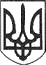 РЕШЕТИЛІВСЬКА МІСЬКА РАДАПОЛТАВСЬКОЇ ОБЛАСТІ(тридцять четверта сесія восьмого скликання)РІШЕННЯ22 червня 2023 року	№ 1449-34-VIIІПро надання дозволу на розробку технічної документації із землеустрою щодо встановлення (відновлення) меж земельної ділянки в натурі (на місцевості) на земельну частку (пай) за межами с. Нова Диканька ГОРОДЯНИН Л. Р., ГОРОДЯНИН П. В., ГОРОДЯНИН Т. В., ГОРОДЯНИН Я. В.Керуючись ст. ст. 12, 25, 81, 118, 122, 186 Земельного кодексу України, ст.ст. 25, 55 Закону України ,,Про землеустрій”, Законом України ,,Про порядок виділення в натурі (на місцевості) земельних ділянок власникам земельних часток (паїв) ”, ст. 26 Закону України ,,Про місцеве самоврядування в Україні”, розглянувши заяву ГОРОДЯНИН Любов Равільївни, ГОРОДЯНИН Павла Вікторовича, ГОРОДЯНИН Тетяни Вікторівни, ГОРОДЯНИН Ярослава Вікторовича, про надання дозволу на розробку технічної документації із землеустрою щодо встановлення (відновлення) меж земельної ділянки в натурі (на місцевості) для ведення товарного сільськогосподарського виробництва в порядку спадкування, враховуючи висновки постійної комісії з питань земельних відносин, екології, житлово-комунального господарства, архітектури, інфраструктури, комунальної власності та приватизації, Решетилівська міська радаВИРІШИЛА:1. Надати дозвіл ГОРОДЯНИН Любов Равільївні, ГОРОДЯНИНУ Павлу Вікторовичу, ГОРОДЯНИН Тетяні Вікторівні, ГОРОДЯНИНУ Ярославу Вікторовичу на розробку технічної документації із землеустрою щодо встановлення (відновлення) меж земельної ділянки в натурі (на місцевості) на земельну частку (пай) площею 3,45 в умовних кадастрових гектарах для ведення товарного сільськогосподарського виробництва відповідно до свідоцтва про право на спадщину за законом, зареєстрованого в реєстрі під №616 від 29 квітня 2023 року, свідоцтва про право на спадщину за законом, зареєстрованого в реєстрі під №621 від 29 квітня 2023 року, свідоцтва про право на спадщину за законом, зареєстрованого в реєстрі під №626 від 29 квітня 2023 року та свідоцтва про право на спадщину за законом, зареєстрованого в реєстрі під №631 від 29 квітня 2023 року за межами с. Нова Диканька Решетилівської міської територіальної громади Полтавського району Полтавської області, поблизу кадастрового номера 5324280500:00:001:0109.2. Замовником робіт з виготовлення технічної документації із землеустрою щодо встановлення (відновлення) меж земельної ділянки в натурі (на місцевості) визначити ГОРОДЯНИН Любов Равільївну, ГОРОДЯНИНА Павла Вікторовича, ГОРОДЯНИН Тетяну Вікторівну, ГОРОДЯНИНА Ярослава Вікторовича.3. Контроль за виконанням даного рішення покласти на постійну комісію з питань земельних відносин, екології, житлово-комунального господарства, архітектури, інфраструктури, комунальної власності та приватизації (Захарченко В.Г.).Міський голова	О.А. Дядюнова